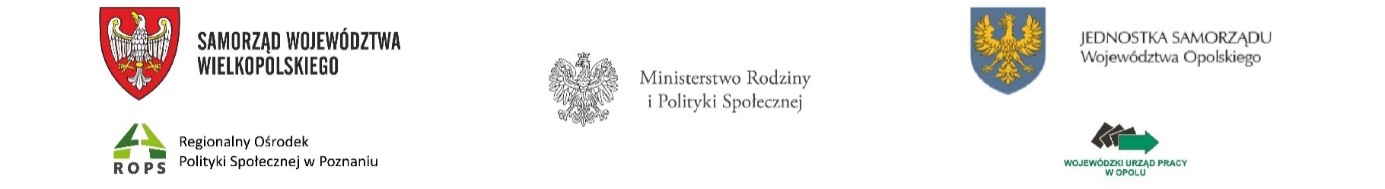 Nr postępowania  35a/2023	 	 	 	 					Opole, 03.06.2023 r. INFORMACJA Z OTWARCIA OFERTZamawiający: Wojewódzki Urząd Pracy w Opolu,  ul. Głogowska 25c, 45-315 OpoleNazwa zamówienia nadana przez Zamawiającego: Świadczenie usługi udzielania pomocy psychologicznej
cudzoziemcom w językach polskim, ukraińskim, rosyjskim i angielskim w ramach projektu
pn. „Budowanie struktur dla integracji cudzoziemców w Polsce – etap II – pilotaż Centrów Integracji
Cudzoziemców”, finansowanego ze środków Unii Europejskiej w zakresie Programu Krajowego
Funduszu Azylu, Migracji i Integracji – „Bezpieczna przystań”.Kwota jaką zamawiający zamierza przeznaczyć na sfinansowanie zamówienia:   36 180,00 zł brutto.Anna Rawska…………………………………………………..(imię i nazwisko lub podpis osoby sporządzającej informację)Numer ofertyNazwa (firma) i adres wykonawcy                    Cena brutto 1Pracownia Rozwoju Osobistego i Zawodowego Izabela Krysa46-064 Opole, ul. Damrota 10/50135 000 zł.